Chocolate boxesDesign as many boxes as you can that can hold 36 chocolates (each of which is a small cube).Is there a design that uses the least amount of paper to cover all the sides? How can you be sure that your answer is correct?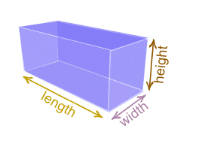 Design oneDimensions of the box                                                                                              Total surface area of the boxDesign twoDimensions of the box                                                                                              Total surface area of the boxDesign threeDimensions of the box                                                                                              Total surface area of the boxDesign fourDimensions of the box                                                                                              Total surface area of the boxDesign fiveDimensions of the box                                                                                              Total surface area of the boxDesign sixDimensions of the box                                                                                              Total surface area of the box